NotesnotesnotesnotesnotesnotesnotesnotesnotesnotesnotesnotesnotesnotesnotesnotesnotesnotesName: _____________________________________________              Date: _______________________Similarity Proofs Notes Day 2CASTC-CSSTP-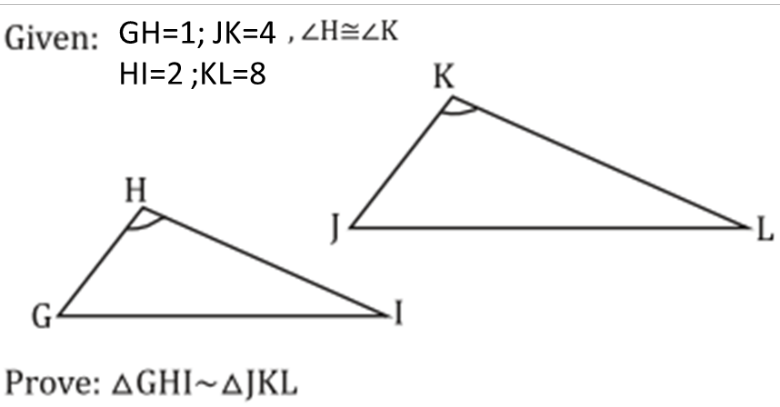 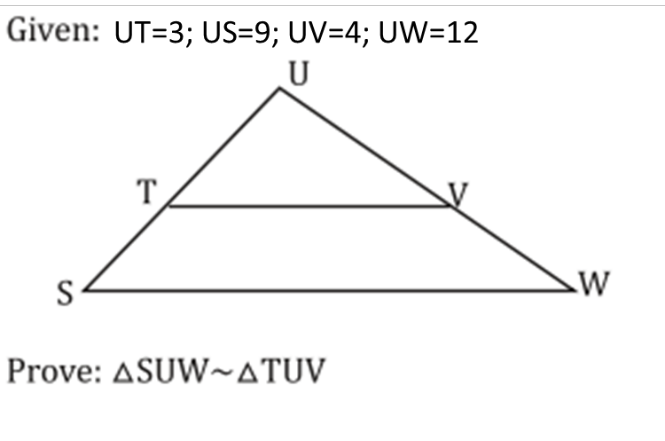 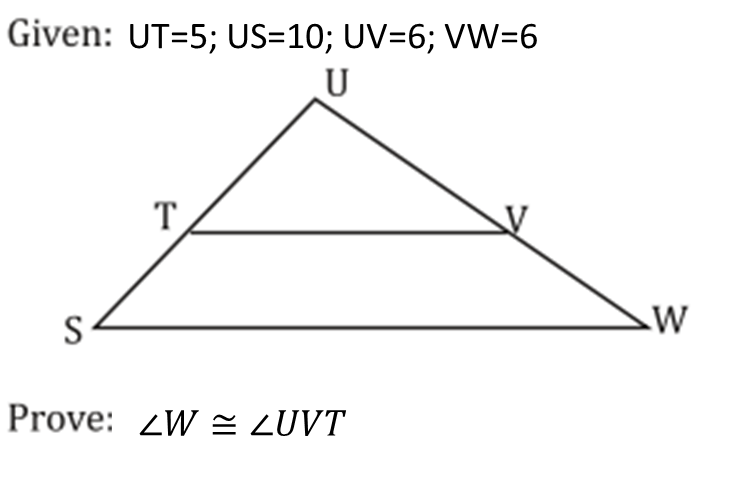 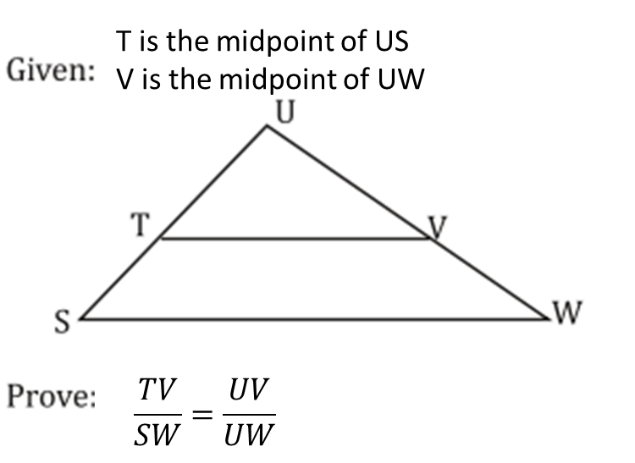 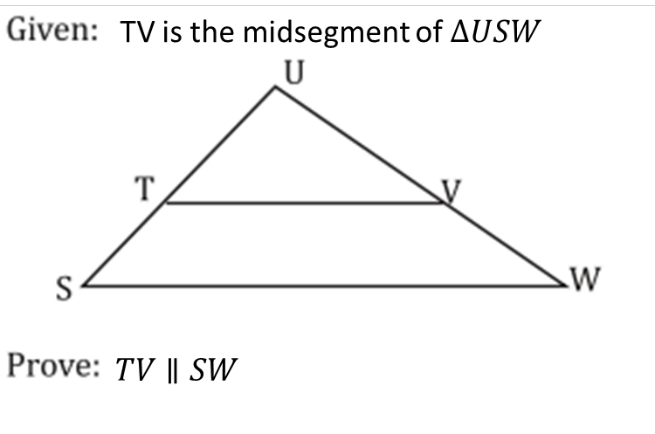 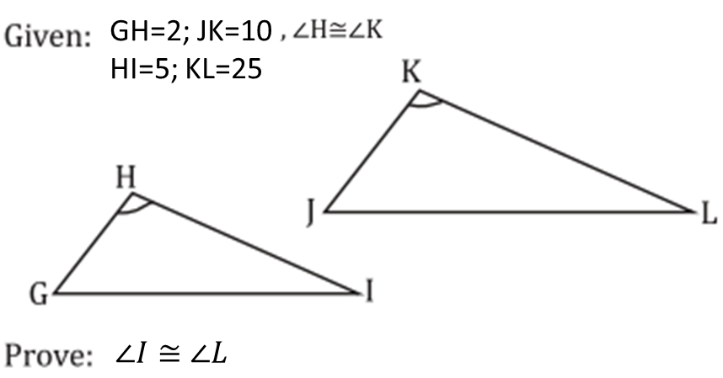 